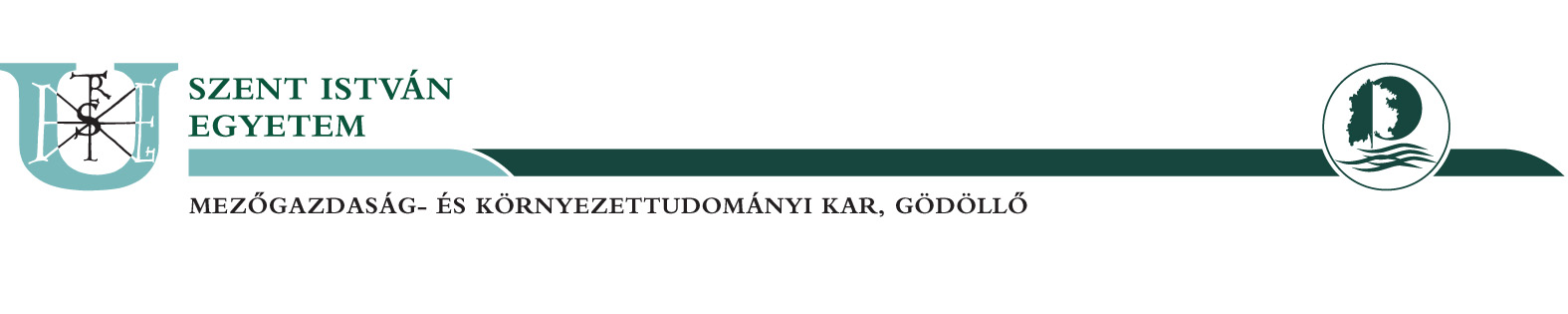 JELENTKEZÉSI LAP- HALLGATÓI ÖNKORMÁNYZATI VÁLASZTÁSOK-NÉV: ……………………………………………………………………………………………… SZAK: ……………………………………………………………………………………………… TAGOZAT: ……………………………………………………………………………………………… ÉVFOLYAM: ……………………………………………………………………………………………… TELEFONSZÁM: ……………………………………………………………………………………………… E-MAILCÍM: …………………………………………………………………………………………………  							……………………………………..  									aláírás Dátum: